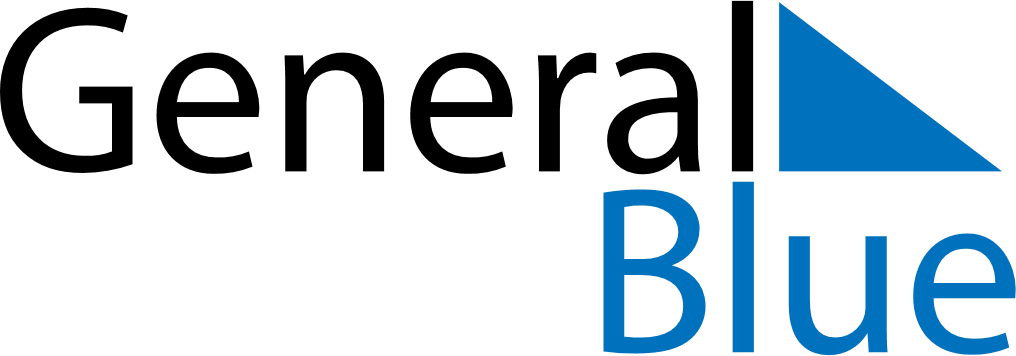 May 2024May 2024May 2024May 2024May 2024May 2024Pangnirtung, Nunavut, CanadaPangnirtung, Nunavut, CanadaPangnirtung, Nunavut, CanadaPangnirtung, Nunavut, CanadaPangnirtung, Nunavut, CanadaPangnirtung, Nunavut, CanadaSunday Monday Tuesday Wednesday Thursday Friday Saturday 1 2 3 4 Sunrise: 3:37 AM Sunset: 9:02 PM Daylight: 17 hours and 24 minutes. Sunrise: 3:33 AM Sunset: 9:05 PM Daylight: 17 hours and 32 minutes. Sunrise: 3:29 AM Sunset: 9:09 PM Daylight: 17 hours and 39 minutes. Sunrise: 3:25 AM Sunset: 9:13 PM Daylight: 17 hours and 47 minutes. 5 6 7 8 9 10 11 Sunrise: 3:21 AM Sunset: 9:17 PM Daylight: 17 hours and 55 minutes. Sunrise: 3:17 AM Sunset: 9:21 PM Daylight: 18 hours and 3 minutes. Sunrise: 3:13 AM Sunset: 9:25 PM Daylight: 18 hours and 11 minutes. Sunrise: 3:09 AM Sunset: 9:28 PM Daylight: 18 hours and 19 minutes. Sunrise: 3:05 AM Sunset: 9:32 PM Daylight: 18 hours and 27 minutes. Sunrise: 3:01 AM Sunset: 9:36 PM Daylight: 18 hours and 35 minutes. Sunrise: 2:57 AM Sunset: 9:40 PM Daylight: 18 hours and 43 minutes. 12 13 14 15 16 17 18 Sunrise: 2:53 AM Sunset: 9:44 PM Daylight: 18 hours and 51 minutes. Sunrise: 2:49 AM Sunset: 9:48 PM Daylight: 18 hours and 59 minutes. Sunrise: 2:45 AM Sunset: 9:52 PM Daylight: 19 hours and 7 minutes. Sunrise: 2:41 AM Sunset: 9:57 PM Daylight: 19 hours and 15 minutes. Sunrise: 2:37 AM Sunset: 10:01 PM Daylight: 19 hours and 24 minutes. Sunrise: 2:33 AM Sunset: 10:05 PM Daylight: 19 hours and 32 minutes. Sunrise: 2:28 AM Sunset: 10:09 PM Daylight: 19 hours and 40 minutes. 19 20 21 22 23 24 25 Sunrise: 2:24 AM Sunset: 10:13 PM Daylight: 19 hours and 48 minutes. Sunrise: 2:20 AM Sunset: 10:18 PM Daylight: 19 hours and 57 minutes. Sunrise: 2:16 AM Sunset: 10:22 PM Daylight: 20 hours and 5 minutes. Sunrise: 2:12 AM Sunset: 10:26 PM Daylight: 20 hours and 14 minutes. Sunrise: 2:08 AM Sunset: 10:31 PM Daylight: 20 hours and 22 minutes. Sunrise: 2:03 AM Sunset: 10:35 PM Daylight: 20 hours and 31 minutes. Sunrise: 1:59 AM Sunset: 10:39 PM Daylight: 20 hours and 40 minutes. 26 27 28 29 30 31 Sunrise: 1:55 AM Sunset: 10:44 PM Daylight: 20 hours and 49 minutes. Sunrise: 1:50 AM Sunset: 10:49 PM Daylight: 20 hours and 58 minutes. Sunrise: 1:46 AM Sunset: 10:53 PM Daylight: 21 hours and 7 minutes. Sunrise: 1:42 AM Sunset: 10:58 PM Daylight: 21 hours and 16 minutes. Sunrise: 1:37 AM Sunset: 11:03 PM Daylight: 21 hours and 25 minutes. Sunrise: 1:32 AM Sunset: 11:08 PM Daylight: 21 hours and 35 minutes. 